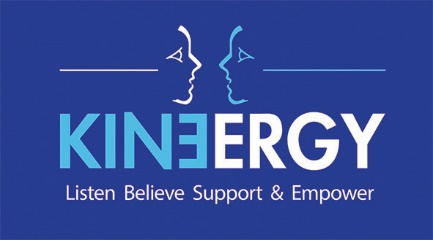 Receptionist/Administrator - Job Description Responsible to:		Director of OperationsPay Rate:		£9.50 per hourWorking Hours:	12 hours a week split over 2 days, including one evening.Potential for hours to increaseHoliday Entitlement:	29.5 days a year plus Bank Holidays (pro rata)Location	Kinergy, Mary Carpenter House, Kingswood Foundation Estate, Britannia Road, Bristol, BS15 8DBProbationary Period: 	6 monthsJOB SUMMARY:To be the first point of contact at Kinergy for clients and anyone contacting the charity, to manage the reception function and provide administrative support.Reception Duties:To welcome clients and other visitors in person or on the telephone.Manage the telephone, answer phone and email systems, and deal with messages accordingly.To deal with referrals to the services Kinergy offers.Administrative Duties:Receive incoming post and emails and distribute as appropriate.Dispatch outgoing post.To make up client files and keep all paperwork stocked up and up to date. Office Duties:Photocopying/emailing/scanning Maintain  stationery supplies and appropriate leaflets in reception area and counselling roomsWord-processingDatabase inputArranging recycling of office waste paper goodsGeneral Duties:Work as an effective and cooperative member of Kinergy’s teamAttend Team Meetings when requiredTake minutes of meetings and circulate to attendeesAdhere to Kinergy’s policies and procedures Assist with AGM preparationsAssist Managers as requiredAny other duties on behalf of Kinergy, which the Director of Operations can reasonably and lawfully expectResponsibilities may vary from time to time in line with any service delivery changes.Receptionist/Administrator - Person SpecificationEssential CriteriaDesirable CriteriaExperienceAt least one year’s experience (paid or unpaid) of working in a reception roleExperience of working in an office environmentAbility to communicate clearly and sensitively, by phone and in person, with people from different backgroundsSkills and KnowledgeA working knowledge of Microsoft Office and databasesExcellent listening, written and verbal communication skills Excellent customer service skills and telephone mannerAbility to work in a team and support other staff and volunteersAbility to work independently and use own initiativeAbility to manage time effectively, to prioritise tasks and work to deadlinesAbility to work accurately and methodically within defined systemsAbility to liaise with external organisationsKnowledge of and a commitment to health and safety, equal opportunities and confidentiality policies and proceduresExperience of working in a community-based, client-centred or voluntary sector organisation.Experience or training in dealing with difficult situations.Knowledge of social media, PR and website designKnowledge of the impact of sexual abuse and assault on survivorsUnderstanding of counselling and therapeutic spaces